SLJ – Petek , 27. 3 2020 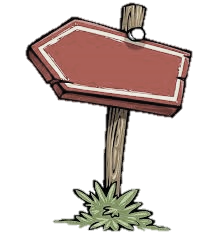 OZRI SE NAZAJZa nami je teden opisovanja. Opisovali ste najprej rastline in potem še predmet. Danes je dan, ko se ozri nazaj in analiziraj svoje delo. Preglej, morda ti je še kaj ostalo. Če še nisi napisal kakšnega opisa (močvirska spominčica, rastlina po tvojem izboru v DZ, opis dežnika, opis starinskega likalnika*), lahko to storiš danes. Preglej zapiske v DZ in zvezku. Igraj se učiteljico ali učitelja in ovrednoti delo (preveri ločila, strešice, pravilen zapis črk in besed, čitljivost pisave…). To, kar je zapisano, so tvoji dokazi dela doma. Verjamem, da jih lahko s ponosom pokažeš staršem. 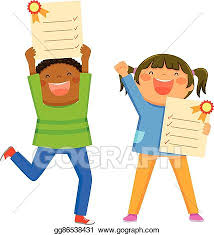 Še zmeraj ostaja pri slovenščini naloga:*Za drzne! 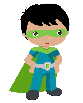 Posnemi svoj nastop in mi posnetek pošlji.             Upam, da jih dobim čim več, saj vem, da ste vsi odlični v nastopanju. 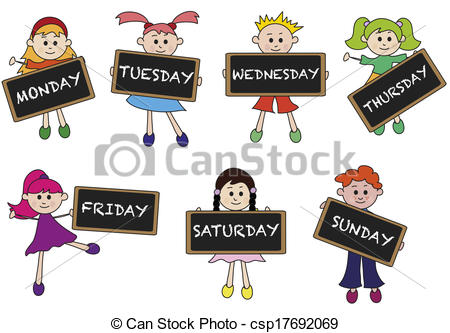 Posnetke zbiram do torka, 31. marca. 